پرديس بينالمللي كيشدانشگاه صنعتي اميركبير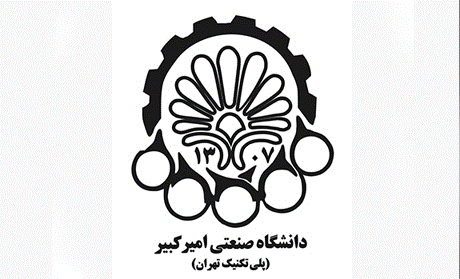 فرم درخواست تطبيق واحد (كارشناسي‌ارشد)فرم درخواست تطبيق واحد (كارشناسي‌ارشد)معاون محترم تحصيلات تكميلي پرديس بينالمللي كيشبا سلام و احتراماينجانب ......................................... دانشجوي دوره كارشناسي ارشد رشته ................................................ به شماره دانشجويي .................. درخواست تطبيق دروس گذرانده شده در دانشگاه ........................................... را با مشخصات زير دارم.نام دانشگاه: شماره دانشجويي: رشته تحصيلي: سال شروع و اختتام دوره: نوعدوره: روزانه (قبولي در كنكور – بدونآزمون)  نوبتدوم  پرديسخودگردان  دورهبينالملل  دورهآموزشالكترونيكي  تحصيلدر خارجاز كشوردليل اختتام تحصيل:  انصراف  اخراج  فارغالتحصيل  ساير .....مشخصات دروس جهت تطبيق واحدنكته (1): بر اساس مقررات وزارت علوم، تحقيقات و فناوري دانشجويان انصرافي و اخراجي ملزم به پرداخت هزينه لغو تعهد آموزش رايگان ميباشند. از اين رو بررسي درخواست تطبيق واحد دوره تحصيلي قبلي دانشجوي روزانه (آموزش رايگان)، مستلزم تسويه حساب و انجام لغو تعهد آموزش رايگان و ارائه مستندات مربوطه در زمان درخواست معادلسازي دروس ميباشد.نكته (2): انجام تطبيق واحد دروس منوط به تسويه حساب دوره تحصيلي قبل و ارائه كارنامه رسمي و مهر شده از دوره قبل با تاريخ صدور حداكثر 6 ماه گذشته ميباشد.نكته (3): در صورتي كه در دوره تحصيلي قبلي دانشجو درسي را در دانشگاه ديگري به صورت مهمان گذرانده باشد، شرايط پذيرش درس مذكور مطابق با شرايط اعلامشده براي سطوح مختلف دانشگاهها كه در رويه شماره AUT-PR-3314 به آن اشارهشدهاست، ارزيابي خواهد شد.امضاء دانشجومعاون محترم تحصيلات تكميلي پرديس بينالمللي كيشبا سلام و احتراماينجانب ......................................... دانشجوي دوره كارشناسي ارشد رشته ................................................ به شماره دانشجويي .................. درخواست تطبيق دروس گذرانده شده در دانشگاه ........................................... را با مشخصات زير دارم.نام دانشگاه: شماره دانشجويي: رشته تحصيلي: سال شروع و اختتام دوره: نوعدوره: روزانه (قبولي در كنكور – بدونآزمون)  نوبتدوم  پرديسخودگردان  دورهبينالملل  دورهآموزشالكترونيكي  تحصيلدر خارجاز كشوردليل اختتام تحصيل:  انصراف  اخراج  فارغالتحصيل  ساير .....مشخصات دروس جهت تطبيق واحدنكته (1): بر اساس مقررات وزارت علوم، تحقيقات و فناوري دانشجويان انصرافي و اخراجي ملزم به پرداخت هزينه لغو تعهد آموزش رايگان ميباشند. از اين رو بررسي درخواست تطبيق واحد دوره تحصيلي قبلي دانشجوي روزانه (آموزش رايگان)، مستلزم تسويه حساب و انجام لغو تعهد آموزش رايگان و ارائه مستندات مربوطه در زمان درخواست معادلسازي دروس ميباشد.نكته (2): انجام تطبيق واحد دروس منوط به تسويه حساب دوره تحصيلي قبل و ارائه كارنامه رسمي و مهر شده از دوره قبل با تاريخ صدور حداكثر 6 ماه گذشته ميباشد.نكته (3): در صورتي كه در دوره تحصيلي قبلي دانشجو درسي را در دانشگاه ديگري به صورت مهمان گذرانده باشد، شرايط پذيرش درس مذكور مطابق با شرايط اعلامشده براي سطوح مختلف دانشگاهها كه در رويه شماره AUT-PR-3314 به آن اشارهشدهاست، ارزيابي خواهد شد.امضاء دانشجومعاون محترم تحصيلات تكميلي پرديس بينالمللي كيشبا سلام و احتراماينجانب ......................................... دانشجوي دوره كارشناسي ارشد رشته ................................................ به شماره دانشجويي .................. درخواست تطبيق دروس گذرانده شده در دانشگاه ........................................... را با مشخصات زير دارم.نام دانشگاه: شماره دانشجويي: رشته تحصيلي: سال شروع و اختتام دوره: نوعدوره: روزانه (قبولي در كنكور – بدونآزمون)  نوبتدوم  پرديسخودگردان  دورهبينالملل  دورهآموزشالكترونيكي  تحصيلدر خارجاز كشوردليل اختتام تحصيل:  انصراف  اخراج  فارغالتحصيل  ساير .....مشخصات دروس جهت تطبيق واحدنكته (1): بر اساس مقررات وزارت علوم، تحقيقات و فناوري دانشجويان انصرافي و اخراجي ملزم به پرداخت هزينه لغو تعهد آموزش رايگان ميباشند. از اين رو بررسي درخواست تطبيق واحد دوره تحصيلي قبلي دانشجوي روزانه (آموزش رايگان)، مستلزم تسويه حساب و انجام لغو تعهد آموزش رايگان و ارائه مستندات مربوطه در زمان درخواست معادلسازي دروس ميباشد.نكته (2): انجام تطبيق واحد دروس منوط به تسويه حساب دوره تحصيلي قبل و ارائه كارنامه رسمي و مهر شده از دوره قبل با تاريخ صدور حداكثر 6 ماه گذشته ميباشد.نكته (3): در صورتي كه در دوره تحصيلي قبلي دانشجو درسي را در دانشگاه ديگري به صورت مهمان گذرانده باشد، شرايط پذيرش درس مذكور مطابق با شرايط اعلامشده براي سطوح مختلف دانشگاهها كه در رويه شماره AUT-PR-3314 به آن اشارهشدهاست، ارزيابي خواهد شد.امضاء دانشجوتكميل توسط دانشجومديريت محترم تحصيلات تكميلي دانشگاهبا سلام و احتراممراتب فوق منطبق با رويه تطبيق دروس به شماره AUT-PR-3314 بوده و تاييد جلسه گروه /شوراي تحصيلاتتكميلي مورخ .................... دانشكده رسيده است. خواهشمند است مقرر فرماييد دروس بهصورت اعتباري /نمره در پورتال آموزشي نامبرده ثبتگردد.تحصيلات تكميلي دانشكدهتاريخ و امضاءمديريت محترم تحصيلات تكميلي دانشگاهبا سلام و احتراممراتب فوق منطبق با رويه تطبيق دروس به شماره AUT-PR-3314 بوده و تاييد جلسه گروه /شوراي تحصيلاتتكميلي مورخ .................... دانشكده رسيده است. خواهشمند است مقرر فرماييد دروس بهصورت اعتباري /نمره در پورتال آموزشي نامبرده ثبتگردد.تحصيلات تكميلي دانشكدهتاريخ و امضاءمديريت محترم تحصيلات تكميلي دانشگاهبا سلام و احتراممراتب فوق منطبق با رويه تطبيق دروس به شماره AUT-PR-3314 بوده و تاييد جلسه گروه /شوراي تحصيلاتتكميلي مورخ .................... دانشكده رسيده است. خواهشمند است مقرر فرماييد دروس بهصورت اعتباري /نمره در پورتال آموزشي نامبرده ثبتگردد.تحصيلات تكميلي دانشكدهتاريخ و امضاءتكميل توسط معاون تحصيلات تكميلي دانشكده